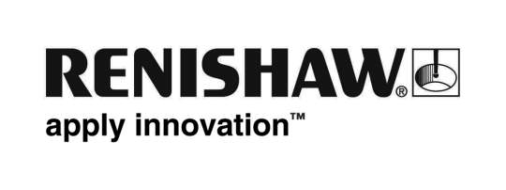 Renishaw REVO® çok sensörlü sistem için tasarlanan RSP3-6 tarama probunu piyasaya sürüyorRenishaw, koordinat ölçüm tezgahlarında (CMM'ler) REVO 5-eksenli ölçüm sistemleri ile kullanılmak için, menzili geliştirilmiş RSP3-6 tarama probunun piyasaya sürüleceğini duyurmaktan memnuniyet duymaktadır. RSP3-6 probu, REVO'nun 5-eksenli hareketleri ile 800 mm'ye varan uzunluklardaki uzatmaları birleştirerek, delikler içerisindeki öğelere erişilmesi ve ölçüm yapılması için, geliştirilmiş bir kapasite sunmaktadır. RSP3-6 motor blokları ve inşaat, madencilik, otomotiv ve savunma sanayilerinde kullanılan ağır makine parçalarının bileşenleri gibi, büyük parçaların ölçülmesi için idealdir.RSP3-6 sistemi, bir prob ve düz ve yıldız uzatmalar gerektiren uygulamalar için prob ucu tutucuları içermektedir.  RSP3-6 probu, REVO için geçerli olan diğer tüm prob seçenekleri ile otomatik olarak değiştirilebilir. Bu esneklik, bir CMM platformu üzerinde bulunan pek çok öğenin ölçülmesi için, en uygun takımın seçilebileceği anlamına gelmektedir. RSP3-6'nın düz prob ucu tutucuları REVO'nun A-ekseni dönme merkezinden 800 mm uzaklığa kadar uzatma sağlar ve yıldız prob ucu tutucuları aynı referans noktasından 600 mm uzaklığa kadar uzatma sağlar.Prob, hem 3-boyutlu temasla tetiklemeli uygulamalar, hem de 2-boyutlu tarama uygulamaları için kullanılabilir. RSP3-6 tarama probunu EMO 2015 Fuarında Salon 5 Stand D15'te görebilirsiniz. Aşağıdaki web sayfasında ürün videosu bulunmaktadır: https://www.youtube.com/watch?v=nkLH8r2wBBsDaha detaylı bilgi için lütfen www.renishaw.com.tr/cmm.-Son-